АДМИНИСТРАЦИЯ 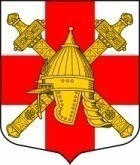 СИНЯВИНСКОГО ГОРОДСКОГО ПОСЕЛЕНИЯКИРОВСКОГО МУНИЦИПАЛЬНОГО РАЙОНА ЛЕНИНГРАДСКОЙ ОБЛАСТИП О С Т А Н О В Л Е Н И Е        от «28» июля 2021 года № 255 О внесении изменения в постановление администрации Синявинского городского поселения Кировского муниципального района Ленинградской области от 28.05.2019 № 179 «Об утверждении стандарта антикоррупционного поведения муниципального       служащего, замещающего  должность муниципальной службы  в администрации Синявинского городского поселения Кировского муниципального района Ленинградской области»          В соответствии с Федеральным законом от 02.03.2007 № 25-ФЗ «О муниципальной службе в Российской Федерации», Федеральным законом от 30.04.2021 № 116-ФЗ «О внесении изменений в отдельные законодательные акты Российской Федерации», постановляю:1. Внести изменение в постановление администрации Синявинского городского поселения Кировского муниципального района Ленинградской области от 28.05.2019 № 179 «Об утверждении стандарта антикоррупционного поведения муниципального служащего, замещающего  должность муниципальной службы  в администрации Синявинского городского поселения Кировского муниципального района Ленинградской области».1.1.  Пункт 2 дополнить подпунктом 2.3. следующего содержания:«2.3. Муниципальный служащий обязан:1) сообщать в письменной форме представителю нанимателя (работодателю) о прекращении гражданства Российской Федерации либо гражданства (подданства) иностранного государства - участника международного договора Российской Федерации, в соответствии с которым иностранный гражданин имеет право находиться на муниципальной службе, в день, когда муниципальному служащему стало известно об этом, но не позднее пяти рабочих дней со дня прекращения гражданства Российской Федерации либо гражданства (подданства) иностранного государства - участника международного договора Российской Федерации, в соответствии с которым иностранный гражданин имеет право находиться на муниципальной службе;2) сообщать в письменной форме представителю нанимателя (работодателю) о приобретении гражданства (подданства) иностранного государства либо получении вида на жительство или иного документа, подтверждающего право на постоянное проживание гражданина на территории иностранного государства, в день, когда муниципальному служащему стало известно об этом, но не позднее пяти рабочих дней со дня приобретения гражданства (подданства) иностранного государства либо получения вида на жительство или иного документа, подтверждающего право на постоянное проживание гражданина на территории иностранного государства.».	2. Начальнику сектора по общим вопросам администрации Синявинского городского поселения ознакомить муниципальных служащих администрации Синявинского городского поселения Кировского муниципального района Ленинградской области под подпись.3. Настоящее  постановление вступает в силу со дня его подписания. 4. Контроль за исполнением настоящего постановления оставляю за собой.Глава  администрации                                                                 Е.В. ХоменокРазослано: в дело, сектор по общим вопросам администрации Синявинского городского поселения Кировского муниципального района Ленинградской области, Кировская городская прокуратура Ленинградской области, сайт www.lo-sinyavino.ru.    